 ПРОФЕСИОНАЛНА ГИМНАЗИЯ “ ЗЛАТЮ БОЯДЖИЕВ” ГР. БРЕЗОВО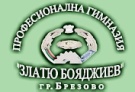 гр.Брезово,ул.”Васил Коларов” № 1 ,тел.: 0879585094 / 03191/2144,е-mail: pg_zl.boiadgiev@abv.bgдоДИРЕКТОРА НАПГ „ зЛАТЮ БОЯДЖИЕВ“ГР.БРЕЗОВОз а я в л е н и еза достъп до обществена информацияот .........................................................................................................................................(трите имена или наименованието и седалището на заявителя)aдрес: ....................................................................................................................................………………………………………………………..................………………………………телефон за връзка: ...................................................., ел. поща ...........................................уважаемИ …………………………………..,На основание Закона за достъп до обществена информация, моля да ми бъде предоставена следната информация:....................................................................................................................................................... (описание на исканата информация)........................................................................................................................................................................................................................................................................................................................................................................................................................................................................................................................................................................................................................................................................................................................................................................................................................................................................................................................................Желая да получа исканата информация в следната форма:        (моля, подчертайте предпочитаната от Вас форма)Преглед на информацията – оригинал или копие, или чрез публичен общодостъпен регистър;Устна справка;Копия на материален носител;Копия предоставени по електронен път, или интернет адрес където се съхраняват или са публикувани данните; Комбинация от форми - ...........................................................